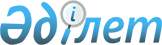 Қазақстан Республикасы Iшкi iстер министрлiгiнiң оқу орындарын қайта құру туралыҚазақстан Республикасы Министрлер Кабинетiнiң Қаулысы 19 мамыр 1995 ж. N 721



          Қазақстан Республикасы Iшкi iстер министрлiгiнiң қазiргi
оқу орындарының базасында мамандар даярлаудың көп деңгейлi 
құрылымына көшуiне байланысты Қазақстан Республикасының Министрлер
Кабинетi қаулы етедi:




     1.
<*>

     ЕСКЕРТУ. 1-тармақ күшiн жойды - ҚРҮ-нiң 1998.04.20. N 348
              қаулысымен.  
 P980348_ 
 
     2. Шымкент орта арнаулы милиция және Қазақстан Республикасы
Iшкi iстер министрлiгiнiң басшы құрамын даярлау мектебiнiң
базасында Қазақстан Республикасы Iшкi iстер министрлiгiнiң Шымкент
заң колледжi құрылсын.


            Қазақстан Республикасының
              Премьер-министрi
      
      


					© 2012. Қазақстан Республикасы Әділет министрлігінің «Қазақстан Республикасының Заңнама және құқықтық ақпарат институты» ШЖҚ РМК
				